Publicado en  el 27/12/2016 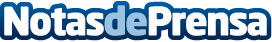 Una niña de 10 años con autismo canta 'Aleluya' y emociona a quien la escuchaSu nombre es Kaylee Roger, y emociono a los padres que la escucharon en un coro escolar y a las redesDatos de contacto:Nota de prensa publicada en: https://www.notasdeprensa.es/una-nina-de-10-anos-con-autismo-canta-aleluya Categorias: Medicina Industria Farmacéutica Música Sociedad Ocio para niños http://www.notasdeprensa.es